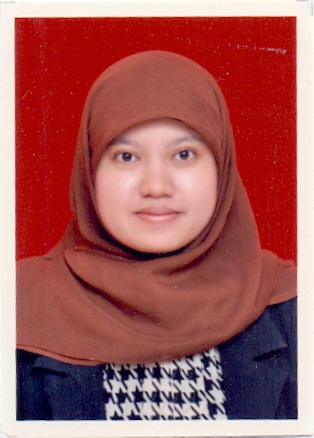 About Me:Name		: Nita RustantiDate of birth 	: 26 may 1989Place of birth 	: BandungGender	: FemaleExpertise		: Japanese LectureNationality		: Indonesia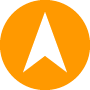 Adrress: Margacinta 1 no 1, Bandung 40287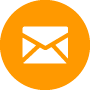 Email: rustanti.nita@gmail.com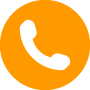 Phone: 085659221274Teaching basic Japanese  and translating some part of Japanese magazine as my hobby. Also has published some articles in national journal.